Weather ChartMondayTuesdayWednesdayThursdayFridaySaturdaySunday12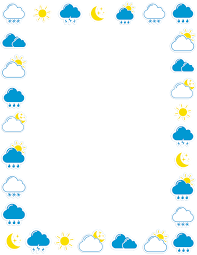 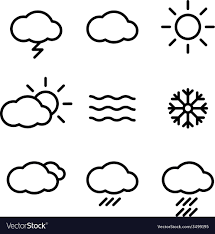 